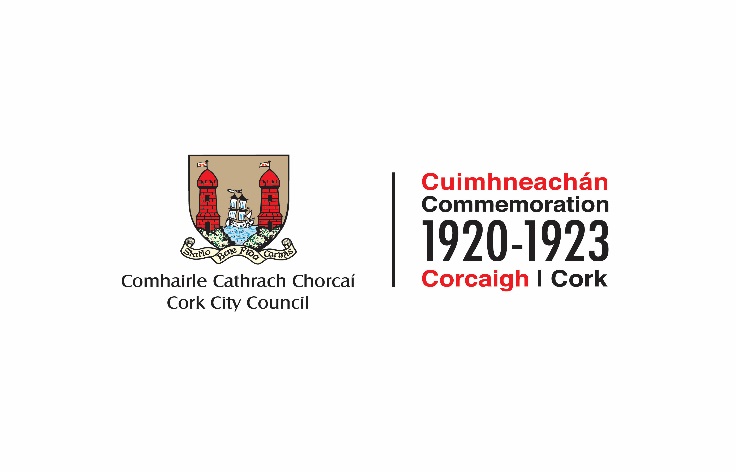 2022 COMMEMORATION FUND NOTE: Closing Date Monday 31st January, 2022All questions on this form must be answered. Please write your answers clearly in block letters.SECTION 1 – YOUR ORGANISATIONPlease provide a brief organisational description of your group / organisation e.g. committee structure, meeting schedule etc.  	Chairperson ________________________________________________Secretary __________________________________________________Treasurer __________________________________________________Has your Organisation / Group registered with the relevant local Public Participation Network (PPN)?YES	☐	NO	☐If NO, then perhaps you would consider joining the PPN. Year established	 	What is the purpose of group / organisation ____________________________________________________________________________________________________________________________________________________________________________________________________________________________________________________________________________________________________________________________________________________________________________________________________________SECTION 2 – Project DetailsThe following activities are not eligible for funding;Provision or maintenance of memorials, plaques, busts, or statues; Hiring or purchase of replica weapons or uniforms; Production of commemorative medals or pins; Commercial activities.All initiatives and activities funded must adhere to all of the public health advice and guidance, laid down by the HSE and the Government, with regard to the COVID-19 pandemic.  PURPOSE OF FUNDWhat will the funding be used for?Note: give examples of types of expenditure____________________________________________________________________________________________________________________________________________________________________________________________________________________________________________________________________________________________________________________________________________________________________What is the purpose of the fund? (Outline details of the project)._____________________________________________________________________________________________________________________________________________________________________________________________________________________________________________________________________________________________________________________________________________________________________________________________________________________________________________________________When will your project begin?	 	                                            When will your project be completed?	 	Successful applications for funding will only be paid to the applicant organisation’s Bank Account.  Please ensure you have your Bank Account details to hand if your application is successful.How does your organisation link in with other organisations in your area? ______________________________________________________________________________________________________________________________________________________________________________________________________________________________________________________________________________________________________________________________________________________________________________________________________________________________________________Charitable Status Number (if applicable):  	Tax Reference Number (if applicable):  	Tax Clearance Access Number (if applicable):  	Is this part of a phased project and/or linked with (or funded by) other schemes operated by Government Departments or Cork City Council?YES	☐	NO	☐If YES please provide the details below:_____________________________________________________________________________________________________________________________________________________________________________________________________________________________________________________________________________________________________________________________________________________________________________________________________________________________________________________________FUNDINGDid you receive funding in 2020 or 2021	Yes/NoIf Yes please supply amount funded	_________________To be eligible for funding under this programme you must state where you will source any shortfall of funding. Please provide these details below.Has or will your organisation avail of other funding from Cork City Council for this project?YES	☐	NO	☐If YES, please give details:______________________________________________________________________________________________________________________________________________________________________________________________________________________________________________________________________________________________________________________________________________________________________________________________________________________________Please state how your group proposes to publicly acknowledge Cork City Council________________________________________________________________________________________________________________________________________________________________________________________________________________________________________________________________________________________________________________________SECTION 3 - DECLARATIONI declare that the information given in this form is correct.I confirm that the applicant group/organisation does not have the funding to undertake the work/project without this grant aid or alternatively that the grant will facilitate a larger project which they would otherwise be unable to afford.I confirm that the applicant group/organisation is tax compliant (if tax registered).I confirm that the applicant group/organisation will comply with all relevant public health guidelinesPLEASE NOTE THAT INCOMPLETE APPLICATIONS OR LATE APPLICATIONS WILL NOT BE CONSIDERED.Name of Group / OrganisationAddress (Correspondence will issue to this address)EircodeContact nameRole in Group/OrganisationTelephone numberE-mailWebsiteAlternative Contact nameAlternative Telephone numberAlternative E-mailAmount being applied for under this fund:€Is this amount partial or total project cost:PartialTotalIf partial, give estimated total project cost:€SourceAmountName in block capitals (on behalf of group / organisation):Signature:Position held in group / organisation (block capitals):Date: